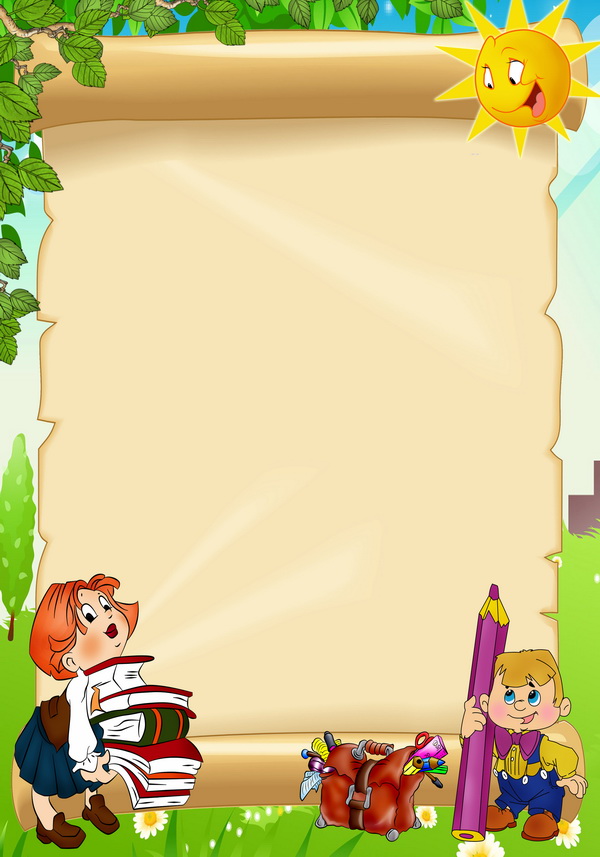        Информация для учащихся и родителей 5 Г класса.Расписание звонковРасписание звонков 1 урок   08.30-09.152 урок09.25-10.103 урок10.25-11.104 урок11.30-12.155 урок12.30-13.156 урок13.35-14.207 урок14.25-15.108 урок15.15-16.00Режим работыПропускной режим5-ти дневная учебная неделя   Заявка у классного руководителяПаспорт45 минут -продолжительность урока   Заявка у классного руководителяПаспортРасписание каникул«Модульный режим обучения»Приказ Департамента образования г. Москвы № 95 от 26.06. 2015Окончание учебного годаОкончание учебного годас 05 по 11октября«Модульный режим обучения»Приказ Департамента образования г. Москвы № 95 от 26.06. 201523 мая1 классыс 16 по 22 ноября«Модульный режим обучения»Приказ Департамента образования г. Москвы № 95 от 26.06. 201530 мая2, 3, 4 классыс 30 декабря по 05 января«Модульный режим обучения»Приказ Департамента образования г. Москвы № 95 от 26.06. 201503 июня5, 6, 7, 8, 10 классыс 15 по 21 февраля«Модульный режим обучения»Приказ Департамента образования г. Москвы № 95 от 26.06. 2015по расписанию экзаменов9, 11 классыс 04 по 10 апреля«Модульный режим обучения»Приказ Департамента образования г. Москвы № 95 от 26.06. 2015по расписанию экзаменов9, 11 классыШкольная форма обязательна!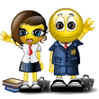 Контактные данные© Ссылка на источник: http://sch924.mskobr.ru/Адрес электронной почты: 924@edu.mos.ruСменная обувь обязательна!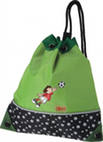 Директор: Бордовская Ольга Геннадьевна 8(495)389-23-00 Секретарь: Романова Ольга Юрьевна 8(495) 389-23-00 (Газопровод, д. 5а)Секретарь: Бородина Татьяна Николаевна 8(495) 389-19-27 (Газопровод, д. 3а)Спортивная форма обязательна!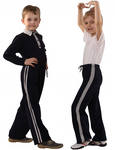 Ответственные за питаниеСпортивная форма обязательна!Антипкина Ольга Борисовна (Газопровод 5А)8-967-049-15-14     sch924@mail.ruВоронкова Наталья Михайловна (Газопровод 3 А)8-916-627-47-58Получить дополнительную информацию или консультацию можно 05 сентября с 10.00 до 13.00 у классного руководителя и учителя – предметникаРасписание уроковРасписание уроковРасписание уроковРасписание уроковРасписание уроковПонедельникВторникСредаЧетвергПятницаФиз-раЛитератураРус. яз.МатематикаРусский язык (каб.44)Инф-ка (1)/Англ.яз. (2)БиологияРус. яз.История(каб.48)Англ. яз. (1)/Инф-ка (2)ИЗОМатематикаЛитература(каб.41)Рус. яз.Рус. яз.ГеографияАнгл. яз.(2)/Инф-ка (1)МатематикаМатематикаМузыкаФиз-раАнгл. яз. (1,2)Государственная итоговая аттестация учащихся 9, 11 классов1. Приказ Минобрнауки РФ от 25 декабря 2013 года №1394 «Об утверждении порядка проведения ГИА-9» (с изменениями и дополнениями от 15.05.2014, 30.07.2014, 16.01.2015 и 07.07.2015).2. Приказ Минобрнауки РФ от 26 декабря 2013 года №1400 «Об утверждении порядка проведения ГИА-11» (с изменениями и дополнениями от 08.04.2014, 15.05.2014, 05.08.2015, 16.01.2015 и 07.07.2015).ИЗМЕНЕНИЯ:Регистрация на экзамены  и выбор экзаменовдо 1 февраля9 класс  - 4 обязательных экзамена русский язык, математика, 2 предмета по выбору обучающегося из:физика, химия, литература, биология, география, история, обществознание, англ. яз., нем. яз., франц. яз.,  испан. яз., информатика и ИКТ